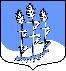 СОВЕТ ДЕПУТАТОВ                             муниципального образования Гостицкое сельское поселение Сланцевского муниципального района Ленинградской области(четвёртого созыва)РЕШЕНИЕ02.09.2021                                                                                                        № 139В соответствии со статьями 28 и 44 Федерального Закона от 06 октября 2003 года  № 131-ФЗ «Об общих принципах организации местного самоуправления в Российской Федерации (с последующими изменениями и дополнениями), статьёй 13 Устава Гостицкого сельского поселения, на основании Федеральным законом от 30.04.2021 № 116-ФЗ «О внесении изменений в отдельные законодательные акты Российской Федерации», совет депутатов муниципального образования Гостицкое сельское поселение Сланцевского муниципального района Ленинградской области РЕШИЛ:1. Одобрить проект решения совета депутатов о внесении изменений и дополнений в устав муниципального образования Гостицкое сельское поселение Сланцевского муниципального района Ленинградской области (прилагается).2. Для учёта предложений по проекту решения совета депутатов и участия граждан в его обсуждении:1) выступить инициатором публичных слушаний по проекту решения о внесении изменений и дополнений в Устав муниципального образования Гостицкое сельское поселение;2) назначить следующие дату и место проведения публичных слушаний: 20.09.2021 года в 12.00 часов в зале заседаний администрации  по адресу: д. Гостицы, д. 2а;3) установить, что предложение по проекту решения совета депутатов направляются почтовым отправлением, через электронную почту по адресу: adm-Gostici@yandex.ru,  через сайт администрации Гостицкого сельского поселения по адресу: www.adm-gostici.ru, либо принимаются в кабинете № 1 в здании администрации по адресу: д. Гостицы, д. 2а до 17.09.2021 года. В обращении должны быть указаны: фамилия, имя, отчество гражданина и его место жительства (наименование юридического лица, его место нахождения).3. Поручить главе администрации муниципального образования Гостицкое сельское поселение Лебедеву В.Ф. образовать комиссию по рассмотрению поступивших предложений в устав муниципального образования и организации проведения публичных слушаний.Установить, что в состав комиссии включаются депутаты совета депутатов Гостицкого сельского поселения, техническое и организационное обеспечение комиссии возлагается на администрацию муниципального образования.4. Опубликовать настоящее решение и проект решения совета депутатов о внесении изменений и дополнений в устав муниципального образования Гостицкое сельское поселение в приложении к газете «Знамя труда».5. Контроль за выполнением решения возложить на постоянную депутатскую комиссию по вопросам бюджетной и налоговой политики.Глава муниципального образования                                                                          А.В. ИльинПриложение к решениюот 02.09.2021 № 139СОВЕТ ДЕПУТАТОВ                             муниципального образования Гостицкое сельское поселение Сланцевского муниципального района Ленинградской области(четвёртого созыва)РЕШЕНИЕ00.00.2021                                                                                                                          №_____О внесении изменений и дополнений  в устав Гостицкого сельского поселения Сланцевского муниципального района Ленинградской областиВ целях приведения устава Гостицкого сельского поселения Сланцевского муниципального района Ленинградской области, в соответствие с действующим законодательством Российской Федерации, руководствуясь статьями 35 и 44 Федерального закона Российской Федерации от 06.10.2003 № 131-ФЗ «Об общих принципах организации местного самоуправления в Российской Федерации» на основании Федерального закона от 30.04.2021 № 116-ФЗ «О внесении изменений в отдельные законодательные акты Российской Федерации», и учитывая результаты публичных слушаний по проекту данного решения, совет депутатов Гостицкого сельского поселения Сланцевского муниципального района Ленинградской области РЕШИЛ:1.Внести в устав Гостицкого сельского поселения Сланцевского муниципального района Ленинградской области, утверждённый решением совета депутатов Гостицкого сельского поселения от 20 февраля 2017 года № 153(с изменениями и дополнениями, внесёнными решениями совета депутатов от 18.08.2017 №184; от 23.10.2018 №255; от 18.06.2019 №301, от 28.04.2020  № 57, 25.01.2021 №103, 19.02.2021 №112) следующее изменение и дополнение:1.1. Подпункт 7 части 1 статьи 23 изменить и читать его в следующей редакции: «7) прекращения гражданства Российской Федерации либо гражданства иностранного государства - участника международного договора Российской Федерации, в соответствии с которым иностранный гражданин имеет право быть избранным в органы местного самоуправления, наличия гражданства (подданства) иностранного государства либо вида на жительство или иного документа, подтверждающего право на постоянное проживание на территории иностранного государства гражданина Российской Федерации либо иностранного гражданина, имеющего право на основании международного договора Российской Федерации быть избранным в органы местного самоуправления, если иное не предусмотрено международным договором Российской Федерации;».1.2. Подпункт 9 части 1 статьи 26 изменить и читать его в следующей редакции: «9) прекращения гражданства Российской Федерации либо гражданства иностранного государства - участника международного договора Российской Федерации, в соответствии с которым иностранный гражданин имеет право быть избранным в органы местного самоуправления, наличия гражданства (подданства) иностранного государства либо вида на жительство или иного документа, подтверждающего право на постоянное проживание на территории иностранного государства гражданина Российской Федерации либо иностранного гражданина, имеющего право на основании международного договора Российской Федерации быть избранным в органы местного самоуправления, если иное не предусмотрено международным договором Российской Федерации;».2. Направить настоящее решение в Управление Минюста России по Ленинградской области в порядке, предусмотренном Федеральным законом от 21.07.2005 №97-ФЗ «О государственной регистрации уставов муниципальных образований», для государственной регистрации.3. Настоящее решение вступает в силу после государственной регистрации и его официального опубликования.4. Опубликовать настоящее решение в приложении к газете «Знамя труда» и разместить на официальном сайте муниципального образования Гостицкое сельское поселение Сланцевского муниципального района Ленинградской области в информационно-телекоммуникационной сети интернет (www.adm-gostici.ru) после государственной регистрации.5. Настоящее решение вступает в силу на следующий день после дня его официального  опубликования в приложении к газете «Знамя труда».6. Контроль за исполнением настоящего решения оставляю за собой.Глава Гостицкого сельского поселенияСланцевского муниципального районаЛенинградской области                                                                         А.В. ИльинО  рассмотрении  проекта  решения совета депутатов   о   внесении изменений и дополнений  в   устав   муниципального   образования Гостицкое сельское   поселение   Сланцевского  муниципального района Ленинградской области и назначении публичных слушаний